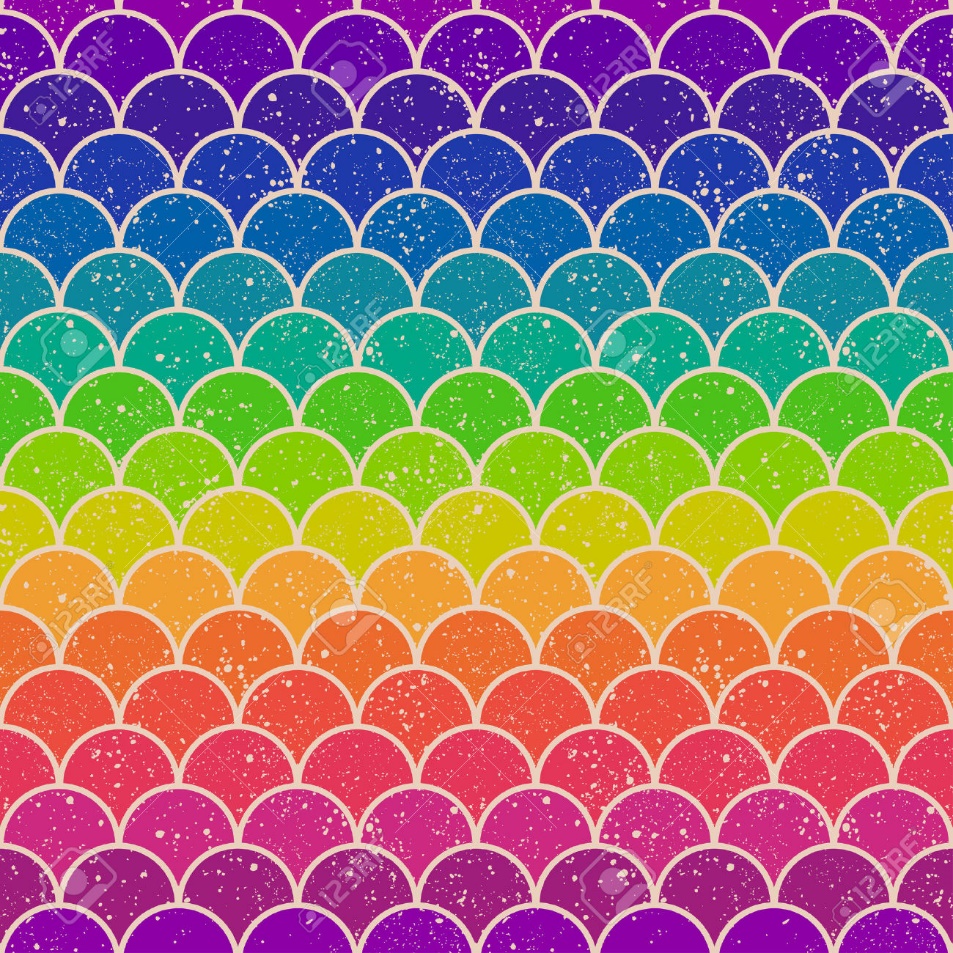 fluence de lecturenombre de mots lus correctement en 1 minutefluence de lecturenombre de mots lus correctement en 1 minute14014014014013513513513513013013013012512512512512012012012011511511511511011011011010510510510510010010010095959595909090908585858580808080757575757070707065656565606060605555555550505050454545454040404035353535303030302525252520202020151515151010101055551801801801801751751751751701701701701651651651651601601601601551551551551501501501501451451451451401401401401351351351351301301301301251251251251201201201201151151151151101101101101051051051051001001001009595959590909090858585858080808075757575707070706565656560606060555555555050505045454545404040403535353530303030252525252020202015151515101010105555